АДМИНИСТРАЦИЯ  ВЕСЬЕГОНСКОГО  МУНИЦИПАЛЬНОГО ОКРУГАТВЕРСКОЙ  ОБЛАСТИПОСТАНОВЛЕНИЕг. Весьегонск  30.12.2020	   										   №637    п о с т а н о в л я ю:Внести  следующие изменения в муниципальную программу Весьегонского  муниципального округа Тверской «Развитие системы образования Весьегонского муниципального округа» на 2020-2025 годы, утвержденную  постановлением Администрации Весьегонского муниципального округа  от 30.12.2019 № 521: В паспорте программы раздел «Объем и источники финансирования муниципальной программы по годам ее реализации  в разрезе подпрограмм на 2020 год  изложить в следующей редакции: В   Подпрограмме 1 «Организация дошкольного образования»    таблицу  «Объем бюджетных ассигнований, выделенных на реализацию подпрограммы  «Организация   дошкольного образования»»,  изложить в следующей редакции: В  подпрограмме 2 «Совершенствование системы   общего образования»    таблицу «Объем бюджетных ассигнований, выделенный на реализацию подпрограммы  «Совершенствование системы    общего образования»»,  изложить в следующей редакции: В подпрограмме 3 «Организация  дополнительного образования»    таблицу «Объем бюджетных ассигнований, выделенный на реализацию подпрограммы  «Организация  дополнительного образования»»,  изложить в следующей редакции: В подпрограмме 4 «Комплексная безопасность образовательных учреждений» таблицу «Объем бюджетных ассигнований, выделенных на реализацию подпрограммы «Комплексная безопасность образовательных учреждений»,  изложить в следующей редакции: В подпрограмме 4 « Комплексная безопасность образовательных учреждений Весьегонского района» таблицу  « Перечень мероприятий по безопасности ОУ под бюджетные ассигнования на 2020 год в соответствии с предписаниями надзорных органов « изложить в следующей редакции:  В подпрограмме 5 «Укрепление здоровья детей и подростков  в образовательных организациях» таблицу «Объем бюджетных ассигнований, выделенных на реализацию подпрограммы «Укрепление здоровья детей и подростков  в образовательных организациях »,  изложить в следующей редакции:Характеристику муниципальной программы «Развитие системы образования Весьегонского муниципального округа» на 2020-2025 годы  изложить в новой редакции (прилагается).Обнародовать настоящее постановление  на информационных стендах Весьегонского муниципального округа  Тверской области  и на официальном сайте муниципального образования Тверской области «Весьегонский муниципальный округ Тверской области»  в информационно-телекоммуникационной сети Интернет.Настоящее постановление вступает в силу  после его обнародования. Контроль за выполнением настоящего постановления возложить на заместителя Главы, заведующего  Отделом культуры   Администрации Весьегонского муниципального округа  Живописцеву Е.А.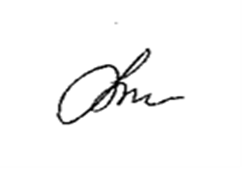 И.о. Главы Весьегонского муниципального округа                                          А.А. ТихоновО внесении изменений в постановление Администрации Весьегонского муниципального округа от 30.12.2019 № 521Объемы и источники финансирования муниципальной программы по годам ее реализации  в разрезе подпрограммФинансирование программы осуществляется за счет средств районного бюджета в следующих объёмах (руб.): всего: 2020год –  165 665 460,62В том числе: подпрограмма 1 – 44 580 595,92подпрограмма 2 –  91 911 516,01подпрограмма 3 –   6 073 759,79подпрограмма 4 –  16 163 373,90подпрограмма 5-     427 700,00подпрограмма 6 -   1 098 000,00Обеспечивающая программа –  5 400 515,00Годы реализации муниципальной программыОбъем бюджетных ассигнований, выделенный на реализацию подпрограммы«Организация   дошкольного образования» (рублей)Объем бюджетных ассигнований, выделенный на реализацию подпрограммы«Организация   дошкольного образования» (рублей)Итого,рублейГоды реализации муниципальной программыЗадача  1Задача 22020 г. 20 714 500,0023 866 095, 9244 580 595,922021 г.20 397 000,0022 411 135,0042 808 135,002022 г.20 397 000,0021 411 135,0041 808 135,002023 г.20 397 000,0021 411 135,0041 808 135,002024 г. 20 397 000,0021 411 135,0041 808 135,002025 г.20 397 000,0021 411 135,0041 808 135,00Всего, рублей122 699 500,00131 921 770,90621 270,92Годы реализации муниципальной программыОбъем бюджетных ассигнований, выделенный на реализацию подпрограммы« Совершенствование системы    общего образования» (рублей)Объем бюджетных ассигнований, выделенный на реализацию подпрограммы« Совершенствование системы    общего образования» (рублей)Объем бюджетных ассигнований, выделенный на реализацию подпрограммы« Совершенствование системы    общего образования» (рублей)Итого,рублейГоды реализации муниципальной программыЗадача  1Задача 2Задача 32020 г.911 439,0062 759 800,0028 240 277,0191 911 516,012021 г.911 439,0045 676 300,0028 971 356,0075 559 095,002022 г.911 438,0045 676 300,0027 904 806,00	74 492 544,002023 г.911 438,0045 676 300,0027 904 806,0074 492 544,002024 г. 911 438,0045 676 300,0027 904 806,0074 492 544,002025 г.911 438,0045 676 300,0027 904 806,0074 492 544,00Всего, рублей5 468 630,00291 114 300,00168 830 857,01465 440 787,01Годы реализации муниципальной программыОбъем бюджетных ассигнований, выделенный на реализацию подпрограммы  «Организация дополнительного образования» (рублей)Объем бюджетных ассигнований, выделенный на реализацию подпрограммы  «Организация дополнительного образования» (рублей)Объем бюджетных ассигнований, выделенный на реализацию подпрограммы  «Организация дополнительного образования» (рублей)Итого,рублейГоды реализации муниципальной программыЗадача  1Задача 2 Задача 32020 г.5 116 059,79957 700,0006 073759,792021 г.5 108 183,00957 700,0006 065 883,002022 г.5 108 183,00957 700,0006 065 883,002023 г.5 108 183,00957 700,0006 065 883,002024 г.5 108 183,00957 700,0006 065 883,002025 г.5 108 183,00957 700,0006 065 883,00Всего, рублей30 656 974,795 746 200,000403 174,79Годы реализации муниципальной программыОбъем бюджетных ассигнований, выделенный на реализацию подпрограммы «Комплексная безопасность образовательных учреждений»  (рублей)Объем бюджетных ассигнований, выделенный на реализацию подпрограммы «Комплексная безопасность образовательных учреждений»  (рублей)Итого,рублейГоды реализации муниципальной программыЗадача  1Задача 22020 г.  16 163 373, 90016 163 373,902021 г.0002022 г.0002023 г. 0002024 г.0002025 г.000Всего, рублей16 163 373,90063 373,90УчреждениеПеречень работ на 2020 год в соответствии с предписаниями надзорных органов,  и решениями  судаМуниципальный бюджет( рублей)Областной бюджет( рублей)Ремонт образовательных учрежденийРемонт образовательных учрежденийРемонт образовательных учрежденийМБОУ «Весьегонская СОШ»Проектно – сметная документация на замену оконных блоков в корпусе174 000,00МБОУ «Весьегонская СОШ» Ремонт кровли корпуса 21 320 576,615 121 300,00МБОУ «Весьегонская СОШ»Ремонт спортивного зала , корпус1143 494,00МБОУ «Весьегонская СОШ»Замена дверного блока  и тамбура   в столовой, корпус 152 207,00МБОУ «Весьегонская СОШ»Установка трехсекционной ванны, ремонт водопровода и канализации на пищеблоке, корпус 265 627,00МБОУ «Весьегонская СОШ»Ремонт санузла , корпус 262 419,05МБОУ «Весьегонская СОШ»Ремонт  электропроводки55 975,00МБОУ «Весьегонская СОШ»Замена светильников 35 562,00МБОУ «Весьегонская СОШ»Ремонт пожарной сигнализации  в учебных корпусах 1 и 252 000,00МБОУ «Весьегонская СОШ»Установка молниезащиты 242 879,00МБОУ «Весьегонская СОШ»Ремонт помещений корпуса 1 и 233 109,00МБОУ «Весьегонская СОШ»Ремонт корта390 000,00Итого2 527 848,665 121 300,00МБОУ Кесемская СОШ Ремонт кровли здания790 002,003 060 122,00МБОУ Кесемская СОШЗамена оконных блоков 505 545,771 975878,00Итого1 295 547, 775 036 000,00МБОУ «Чамеровская СОШ»Составление проектно-сметной документации150 000,00МБОУ «Чамеровская СОШ»Ремонт крыльца запасного  выхода50 000,00МБОУ «Чамеровская СОШ»Замена светильников 78 000,00МБОУ «Чамеровская СОШ»Экспертиза сметной документации12 631,72Итого290 631,72МБОУ «Большеовсяниковская ООШ»Ремонт  системы отопления 40 000,00МБОУ «Большеовсяниковская ООШ»Ремонт отопительного котла33 252,85Итого 73 252,85Итого школы4 187 281,0010 157 300,00МДОУ детский сад №1Пени1719,55Итого1 719 ,55МДОУ детский сад № 3Ремонт прачечной 263 800,00МДОУ детский сад № 4Косметический ремонт пищеблока и прачечной 71 687,00МДОУ детский сад № 4Ремонт веранды41 446,00МДОУ детский сад № 4Ремонт ограждения140 053,00Итого 253 186,00МДОУ детский сад №5Приобретение и установка водонагревателей5 750,00Итого:5 750,00МДОУ детский сад №7Замена оконных блоков 284 674,58743 100,00МДОУ детский сад №7 Проектно-сметная документация на ремонт кровли150 000,00МДОУ детский сад №7Приобретение и установка водонагревателей16 599,77Итого451 274,35743 100,00МДОУ Чамеровский детский садРемонт системы канализации 99 963,00Итого99 963,00Итого детские сады1 075 033,92743 100,00ВСЕГО 5 262 973,90900400,00Годы реализации муниципальной программыОбъем бюджетных ассигнований, выделенный на реализацию подпрограммы  «Укрепление здоровья детей и подростков  в образовательных организациях Весьегонского района» (рублей)Объем бюджетных ассигнований, выделенный на реализацию подпрограммы  «Укрепление здоровья детей и подростков  в образовательных организациях Весьегонского района» (рублей)Объем бюджетных ассигнований, выделенный на реализацию подпрограммы  «Укрепление здоровья детей и подростков  в образовательных организациях Весьегонского района» (рублей)Итого,рублейГоды реализации муниципальной программыЗадача  1Задача 22020 г.0,00427 700,00427 700,00427 700,002021 г.22 350,00427 700,00450 050,00450 050,002022 г.22 350,00427 700,00450 050,00450 050,002023 г.22 350,00427 700,00450 050,00450 050,002024 г.22 350,00427 700,00450 050,00450 050,002025 г.22 350,00427 700,00450 050,00450 050,00Всего, рублей111 750,002 566 200,00        2 677 950,00        2 677 950,00